T: Czynności porządkowe.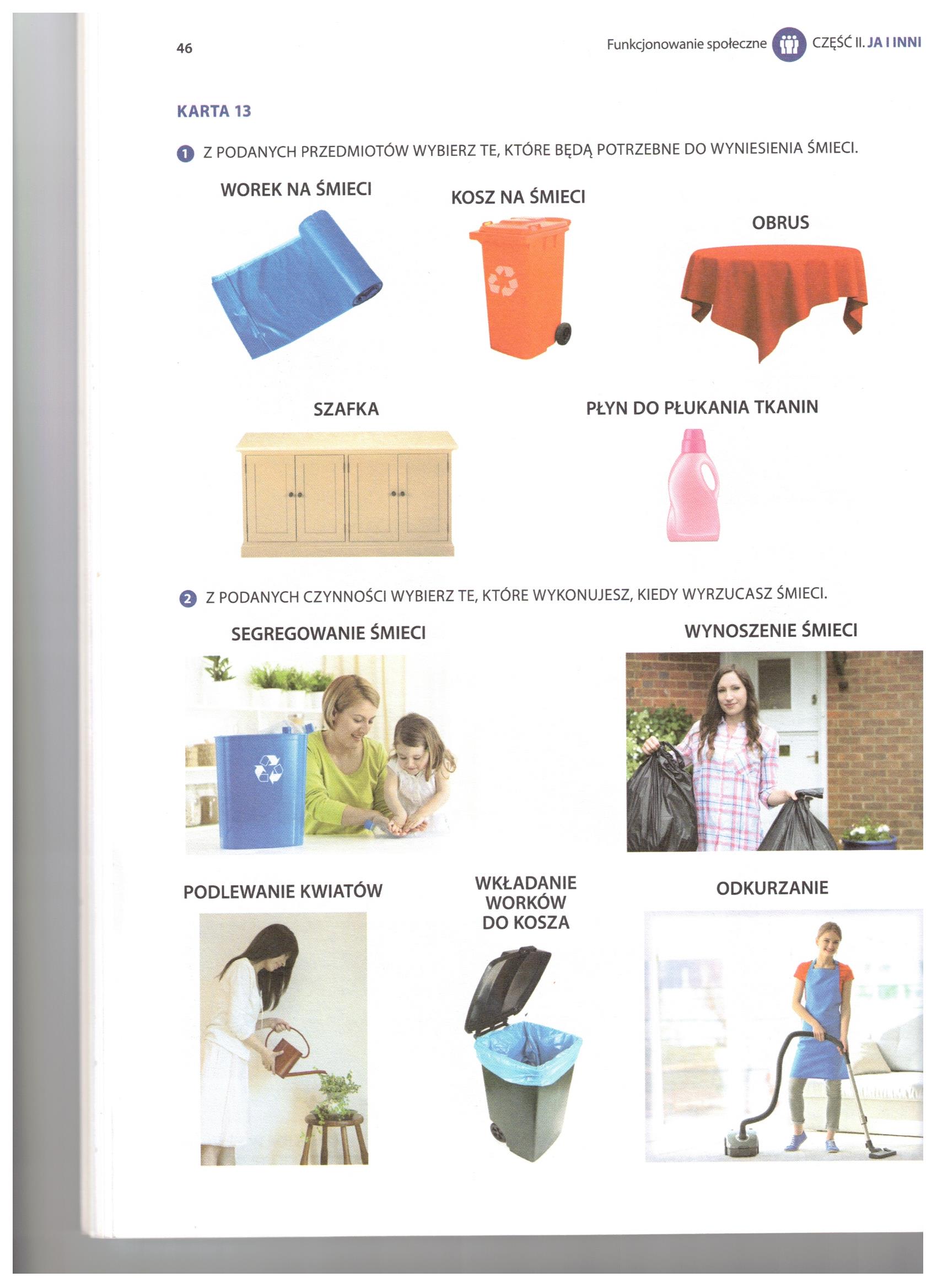 